REQUERIMENTO Nº  544 /11De Pesar“Voto de Pesar pelo passamento da Sta. RAIANE DO SANTOS DANTAS. Ocorrido recentemente”.		Sr. Presidente,REQUEIRO à Mesa, na forma regimental, após ouvido o Plenário, registrar  de Pesar pelo falecimento da Sta. RAIANE DOS SANTOS DANTAS, ocorrido no dia 04 agosto de 2011.A Sta. RAIANE DOS SANTOS DANTAS contava com 16 (dezeseis) anos de idade, solteira, Residia na Rua Natal Lima Bonfim, 245, no bairro Jardim Dona Regina,  d´Oeste.Benquista pelos familiares e amigos, seu passamento causou grande consternação e saudade; todavia, sua memória há de ser cultuada por todos que a amaram.Que Deus esteja presente nesse momento de separação e dor, para lhes dar força e consolo.É, pois, este Voto, através da Câmara de Vereadores, em homenagem póstuma e em sinal de solidariedade.  Plenário “Dr. Tancredo Neves”, em 10 de agosto de 2011.ANTONIO CARLOS RIBEIRO“CARLÃO MOTORISTA”-Vereador-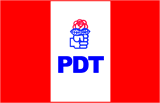 